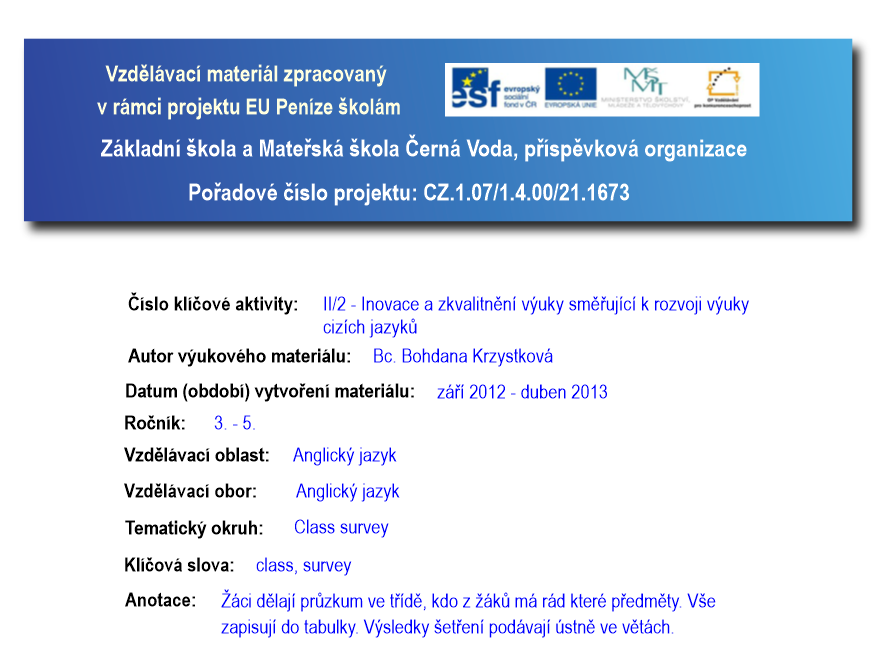 Žáci dělají průzkum ve třídě, kdo z žáků má rád které předměty. Vše zapisují do tabulky. Výsledky šetření podávají ústně ve větách.4. ročníkMultimédiaWhat’s your favorite school subjekt? Go and ask your schoolmates. __________ pupils like Maths.__________pupils like Science.__________________________________________________________________________________________________________________________________________________________________________________________________________________________________________________________________________________________________________________________________________MathsScienceCzechEnglishArtPEMusic